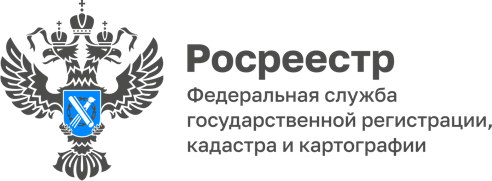 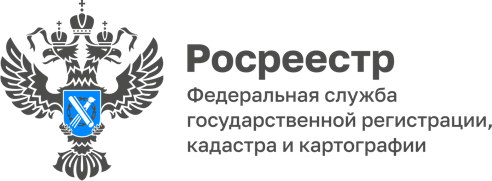 ПРЕСС-РЕЛИЗ23.01.2023Ход реализации государственной программы  «Национальная система пространственных данных» на территории Алтайского краяВ прошедшую пятницу прошло первое заседание созданного при Правительстве Алтайского края Оперативного штаба, который возглавил заместитель Председателя Правительства Алтайского края Иван Кибардин. На совещании присутствовали постоянные члены штаба - Министр цифрового развития и связи Алтайского края Евгений Зрюмов, Министр природных ресурсов и экологии Алтайского края Андрей Стрелковский,  Начальник управления имущественных отношений Алтайского края Александр Теплов, руководители краевых ведомств Росреестра и  Роскадастра Юрий Калашников и Дмитрий Комиссаров и другие.Докладом о ходе реализации «дорожной карты» (плана мероприятий) по созданию федеральной платформы «Национальная система пространственных данных» (НСПД) заседание открыл Министр цифрового развития и связи Алтайского края Евгений ЗрюмовДалее Министр строительства и жилищно-коммунального хозяйства Алтайского края Иван Гилев доложил о внедрении государственной информационной системы обеспечения градостроительной деятельности Алтайского края в федеральную государственную систему «Единая цифровая платформа НСПД». В завершении заседания члены Оперативного штаба заслушали выступления Министра природных ресурсов и экологии Алтайского края Андрея Стрелковского, представителей  Управления имущественных отношений и  Управления государственной охраны объектов культурного наследия  Алтайского края о реализации мероприятий по наполнению Единого государственного реестра недвижимости необходимыми сведениями.«Алтайский край один из первых вошел в проект, так как имеет высокие показатели оказания государственных и муниципальных услуг в электронном виде – отметил по окончанию заседания Министр цифрового развития и связи Алтайского края Евгений Зрюмов, – «Наряду с другими тридцатью субъектами Российской Федерации, мы уже приступили к реализации «дорожной карты» по вхождению в данную информационную систему единой платформы НСПД. Нужно отметить, что все контрольные точки, которые были определены на 2022й год выполнены, текущая ситуация  проанализирована и выявлена информационная система, которая в 2023м году будет интегрирована в НСПД с целью автоматического обмена данными. Завершение этих работ планируется к 31 декабря 2023 года».Следует отметить, что государственная программа  «Национальная система пространственных данных», утвержденная постановлением Правительства Российской Федерации от 01.12.2021 № 2148, реализуется в 2022- 2023х годах только на территории пилотных субъектов страны, в число которых входит и Алтайский край.   «Программа направлена на создание и внедрение цифрового отечественного геопространственного обеспечения, интегрированного с региональными информационными системами», - поясняет руководитель Управления Росреестра по Алтайскому краю Юрий Калашников, - «что должно обеспечить полноту и качество сведений Единого государственного реестра недвижимости (ЕГРН) для эффективного развития территорий и качественного оказания государственных услуг».Справочно:По состоянию на 01.01.2023 в Алтайском крае в ЕГРН внесены сведения о границах:между Алтайским краем и тремя смежными субъектами Российской Федерации (Республикой Алтай, Кемеровской областью-Кузбассом, Новосибирской областью) в полном объеме (100%);694 муниципальных образований Алтайского края в полном объеме (100%);особой экономической зоны туристско-рекреационного типа «Бирюзовая Катунь» в полном объеме (100%);игорной зоны «Сибирская монета» в полном объеме (100%);1430 населенных пунктов (89,1% от их общего количества - 1605);2556 территориальных зон (43,6% от их общего количества - 5864);118 особо охраняемых природных территориях (94,4% от общего количества - 125), из них: 116 ООПТ регионального значения (99,1% от их общего количества - 117), 2 ООПТ федерального значения (50% от их общего количества - 4);1678 территорий объектов культурного наследия (87,8% от общего количества - 1911), из них: 1523 территорий ОКН регионального значения (86,8% от общего количества - 1754), 155 территорий ОКН федерального значения (98,7% от их общего количества - 157);146 зонах затопления, подтопления (90,7% от их общего количества - 161).В ЕГРН внесены сведения о 1284 объектах культурного наследия (77,2% от их общего количества1663).Об Управлении Росреестра по Алтайскому краюУправление Федеральной службы государственной регистрации, кадастра и картографии по Алтайскому краю (Управление Росреестра по Алтайскому краю) является территориальным органом Федеральной службы государственной регистрации, кадастра и картографии (Росреестр), осуществляющим функции по государственной регистрации прав на недвижимое имущество и сделок с ним, по оказанию государственных услуг в сфере осуществления государственного кадастрового учета недвижимого имущества, землеустройства, государственного мониторинга земель, государственной кадастровой оценке, геодезии и картографии. Выполняет функции по организации единой системы государственного кадастрового учета и государственной регистрации прав на недвижимое имущество, инфраструктуры пространственных данных РФ. Ведомство осуществляет федеральный государственный надзор в области геодезии и картографии, государственный земельный надзор, государственный надзор за деятельностью саморегулируемых организаций кадастровых инженеров, оценщиков и арбитражных управляющих. Подведомственное учреждение Управления - филиал ППК «Роскадастра» по Алтайскому краю. Руководитель Управления, главный регистратор Алтайского края - Юрий Викторович Калашников.Контакты для СМИПресс-служба Управления Росреестра по Алтайскому краюКорниенко Оксана Николаевна8 (3852) 29 17 44, 509722press_rosreestr@mail.ruwww.rosreestr.gov.ru656002, Барнаул, ул. Советская, д. 16